Яппарова Людмила ВалентиновнаУчитель географииМБОУ Назарьевская средняя общеобразовательная школаКласс: 8Итоговая контрольная работа по географииИсточники материалов: Амбарцумова Э.М., Дюкова С.Е. ГИА-2014. География. 9 класс. Экзамен в новой форме. Тренировочные варианты для проведения ГИА/ АСТ, Астрель, 2013 г.Эртель А.Б. География. Подготовка к ГИА 9 класс./Легион, 2013http://85.142.162.126/os/xmodules/qprint/index.php?proj_guid=0FA4DA9E3AE2BA1547B75F0B08EF6445&theme_guid=460D2BCE6E98BDF54DA408008063180E&groupno=50Итоговая контрольная работа по географии 8 классВАРИАНТ 1.1. Какое утверждение географического положения России верно?1) Россия имеет выход к Индийскому океану.2) Россия имеет сухопутную границу с Таджикистаном3) Россия имеет выход к Атлантическому океану4) Россия имеет сухопутную границу с Молдавией2. Наибольшую площадь территории Росси занимает природная зона1) степей    2) пустынь   3) тундры     4) тайги3. Мелиорация - это1) улучшение почв, повышение их плодородия2) размыв верхнего плодородного слоя почвы текучими водами3) районирование почвенных зон по степени плодородия4) распашка земель на крутых склонах4. Группа студентов из Липецка занимается изучением высотной поясности. Какой из перечисленных заповедников необходимо посетить для изучения особенностей экосистемы альпийских лугов?1) Астраханский                     3) Кавказский2) Окский                                4) Лапландский5. Какой из перечисленных народов России исповедует буддизм?1) тувинцы     2) ханты     3) якуты     4) манси6. В каком из перечисленных городов России зимы самые теплые?1) Калининград                       3) Новосибирск2) Саратов                                4) ХабаровскПлощадь территории и численность населения отдельных регионов РФ7. Используя данные таблицы, определите, в каком из перечисленных регионов России за период с 2002 по 2008 гг. наблюдался рост численности городского населения.1) Брянская обл.                             3) Челябинская обл.2) Мурманская обл.                       4) Ямало-Ненецкий АО8. Используя данные таблицы, определите среднюю плотность населения в Брянской области в 2008 году. Ответ запишите в виде целого  числа.Ответ__________________ чел. на 1 кв.км9. В каком из перечисленных регионов России средняя плотность населения наибольшая?1) Ростовская обл.                        3) Вологодская обл.    2) Мурманская обл.                      4) Ямало-Ненецкий АО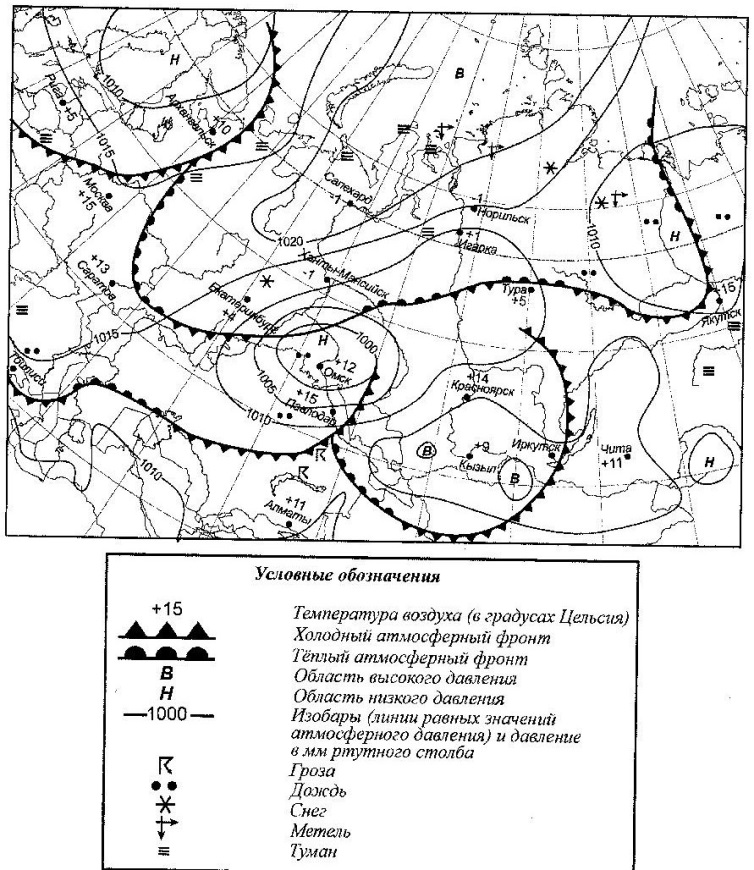 10. Какой из показанных на карте городов находится в зоне действия циклона?1) Кызыл                             3) Иркутск2) Омск                               4) Саратов11. В каком из показанных на карте городов можно ожидать выпадение осадков,  в связи с прохождением холодного фронта?1) Норильск                                 3) Рига2) Салехард                                  4) Москва12. Примером нерационального природопользования является1) использование оборотного водоснабжения2) распашка земель на крутых склонах 3) рекультивация терриконов4) перевод крупных ТЭЦ с угля на газ.13. Определите, какой  город-миллионер России имеет географические координаты 56◦с.ш. и 44◦в.д.Ответ:________________14. Туристические фирмы разных регионов России разработали слоганы (рекламные лозунги) для привлечения туристов в свои регионы. Установите соответствие между слоганом и названием региона. Запишите в таблицу цифры выбранных ответов.                        СЛОГАН                                               РЕГИОНА) Добро пожаловать в самый                           1) Республика Дагестан      Западный регион России! Янтарь                2) Калининградская обл.      и море – удивительное сочетание!              3) Республика КарелияБ) Здесь можно отдохнуть в горах                     4) Ростовская обл.     и на море, познакомиться с культурой     и традициями народов, проживающих     на этой благодатной земле! Кстати,     крайняя южная точка России  тоже     здесь!Ответ:  15. Расположите регионы России   в той последовательности, в которой их жители встречают Новый год.    А) Забайкальский крайБ)  Краснодарский крайВ)  Камчатский край     Ответ: ________________________16. Определите субъект РФ по его краткому описанию:« Эта республика расположена в Предуралье. Столица – город-миллионер. Почвы преимущественно серые лесные, черноземные, дерново-подзолистые. Леса занимают свыше 40% территории. На территории республики находится национальный парк».17. Овраги и балки значительно затрудняют хозяйственное освоение территории. Для какого из перечисленных ниже регионов России характерны процессы оврагообразования?1) Республика Карелия       2) Костромская область3) Ростовская область         4) Хабаровский край18. Установите соответствие между народами РФ и языковой семьей, к которой этот народ относится      НАРОД                                                              ЯЗЫКОВАЯ СЕМЬЯЧуваши                                            А) уральскаяЧеркесы                                          Б) индоевропейскаяУдмурты                                         В) северо-кавказская                                                                      Г) алтайская19. Какие три из перечисленных городов России являются городами-миллионерами?1. Липецк    2) Ростов-на-Дону     3) Сургут     4) Казань    5) Улан-Удэ    6) Челябинск20. Какие три из перечисленных государств граничат с Россией?1) Молдавия   2) Латвия   3) Армения   4) Азербайджан   5) Швеция    6) МонголияИтоговая контрольная работа по географии 8 классВАРИАНТ 2.1. С какой из перечисленных стран Россия имеет как морскую, так и сухопутную границу?1) Япония     2) США        3) Монголия         4) Украина2.  В одной их природных зон растения имеют следующие особенности: стелющиеся и карликовые формы, многолетний цикл развития, преобладают мхи и лишайники. Определите, в какой из природных зон они произрастают.1. Тундра   2. Тайга  3. Смешанные и широколиственные леса  4. Степи3. Этот народ живет в лесной зоне, поэтому лес оказал воздействие на их хозяйственные занятия: это охота, бортничество, земледелие. Традиционные ремесла – вышивка, узорное ткачество, вязание, тиснение на бересте1) удмурты                 3) чукчи2) коряки                    4) калмыки4. Группа студентов из Липецка занимается изучением экосистемы реки Енисей.  Какой из перечисленных заповедников необходимо посетить для изучения особенностей экосистемы истоков одной из крупнейших рек Сибири?1) Кавказский                               3) Саяно-Шушенский2) Хопёрский                                4) Печоро-Илычский5. Назовите языковую семью, к которой принадлежит большинство населения России6. В каком из перечисленных городов России зимы самые теплые?1) Калининград        2) Саратов            3) Новосибирск       4) ХабаровскПлощадь территории и численность населения отдельных регионов РФ7. Используя данные таблицы, определите, в каком из перечисленных регионов России за период с 2002 по 2008 гг. наблюдался рост численности городского населения.1) Брянская обл.   2) Мурманская обл.  3) Челябинская обл. 4) Ямало-Ненецкий АО8. Используя данные таблицы, определите среднюю плотность населения в Мурманской области в 2008 году. Ответ запишите в виде целого  числа.Ответ__________________ чел. на 1 кв.км9. В каком из перечисленных регионов России средняя плотность населения наименьшая?1) Ростовская об. 2) Мурманская обл   3) Вологодская обл.  4) Ямало-Ненецкий АО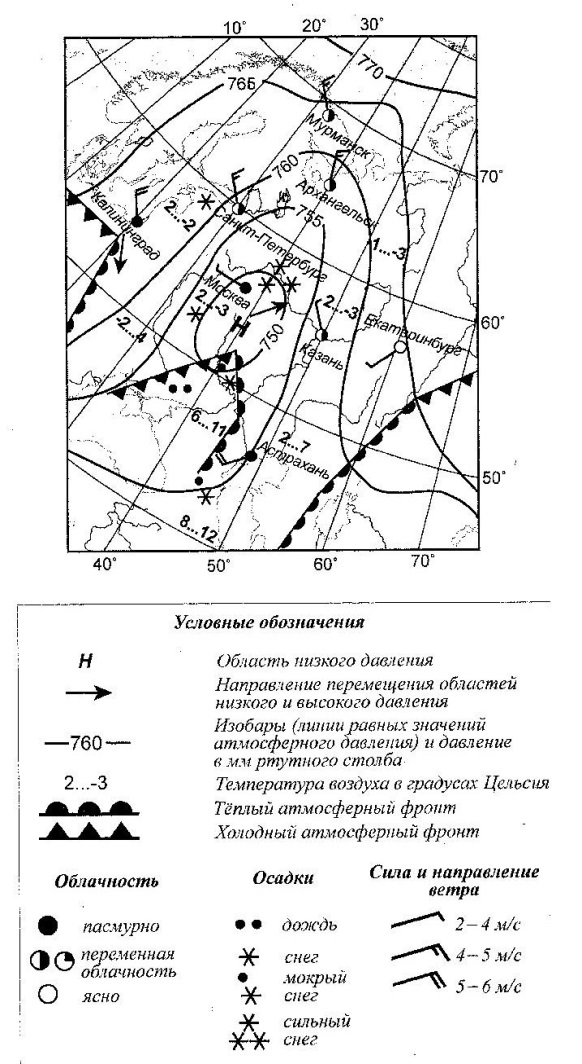 10. Какой из показанных на карте городов находится в зоне действия атмосферных фронтов?1) Калининград                                2) Казань3) Екатеринбург                               4) Мурманск11. Карта погоды составлена на 1 марта. В каком из показанных на карте городов в ближайшее время можно ожидать осадков в виде снега?1)  Екатеринбург                                2) Мурманск3)  Санкт- Петербург                         4) Астрахань12. Во многих крупных городах работают предприятия, которые используют воду в технологическом процессе. Какая из перечисленных мер является наиболее эффективной для защиты вод от промышленных загрязнений?1) увеличение штрафов за несанкционированные сбросы2) перевод предприятий на замкнутый водооборот3) строительство новых очистительных сооружений4) введение новых налогов за использование водных ресурсов13. Определите, какой древний город России имеет координаты 56 ◦с.ш, 49◦ в.д14. Туристические формы разных регионов России разработали слоганы (рекламные лозунги) для привлечения туристов в свои регионы. Установите соответствие между слоганом и названием региона. Запишите в таблицу цифры выбранных ответов.                        СЛОГАН                                               РЕГИОНА) Здесь Вы сможете совершить                           1) Республика Дагестаннезабываемую экскурсию  в долину                    2) Республика  Адыгеягейзеров!                                                                  3)  Камчатский крайБ) Здесь расположена крайняя                              4) Приморский крайюжная точка России. Вы можетеприобрести уникальные серебряныеизделия из аула Кубачи!Ответ:  15. Расположите регионы России   в той последовательности, в которой их жители встречают Новый год.    А) Забайкальский крайБ)  Краснодарский крайВ)  Камчатский край     Ответ: ________________________16. Укажите, какой из перечисленных населенных пунктов имеет среднеянварскую температуру воздуха – 240С1. Москва     2. Мурманск      3.  Воркута       4. Якутск17.  Для  какой из территорий характерно сплошное распространение многолетней мерзлоты?1. о.Сахалин    2. Кольский п-ов    3. П-ов Таймыр      4. Курильсие о-ва18. Установите соответствие между народами РФ и религией,  которую этот народ исповедует      НАРОД                                                           РЕЛИГИЯосетины                                           А) исламбашкиры                                          Б) православиеевреи                                                В) буддизм                                                                      Г) иудаизм19. Какие три из перечисленных городов России имеют наибольшую численность населения?1. Липецк    2) Ростов-на-Дону     3) Сургут     4) Казань    5) Улан-Удэ    6) Челябинск20. Какие три из перечисленных государств граничат с Россией по суше?1) Латвия    2) Монголия   3) Турция   4) Киргизия   5) Финляндия    6) НорвегияОТВЕТЫЗадания 7 и 8 выполняются с использованием приведенной ниже таблицыРегионПлощадь территории, тыс. кв.кмЧисленность населения по годам, тыс.чел.Численность населения по годам, тыс.чел.Численность населения по годам, тыс.чел.Численность населения по годам, тыс.чел.Численность населения по годам, тыс.чел.Численность населения по годам, тыс.чел.РегионПлощадь территории, тыс. кв.кмвсеговсегогородскогогородскогосельскогосельскогоРегионПлощадь территории, тыс. кв.км200220082002200820022008Брянская обл.3513791304938894441410Мурманская обл.1458938468227727174Челябинская обл.883606350929572856649653Ямало-Ненецкий АО7674945434104628481Задания 10 и 11  выполняются с использованием приведенной ниже карты погодыАБЗадания 7 и 8 выполняются с использованием приведенной ниже таблицыРегионПлощадь территории, тыс. кв.кмЧисленность населения по годам, тыс.чел.Численность населения по годам, тыс.чел.Численность населения по годам, тыс.чел.Численность населения по годам, тыс.чел.Численность населения по годам, тыс.чел.Численность населения по годам, тыс.чел.РегионПлощадь территории, тыс. кв.кмвсеговсегогородскогогородскогосельскогосельскогоРегионПлощадь территории, тыс. кв.км200220082002200820022008Брянская обл.3513791304938894441410Мурманская обл.1458938468227727174Челябинская обл.883606350929572856649653Ямало-Ненецкий АО7674945434104628481Задания 10 и 11  выполняются с использованием приведенной ниже карты погодыАБ1 вариант2 вариант1 - 31 - 42 - 42 - 13 - 13 - 14 - 34 - 35 - 15 - индоевропейская6 - 16 - 17 - 47 - 48 - 378 - 59 - 19 - 410 - 210 - 111 - 411 - 312 - 312 - 213 – Нижний Новгород13 - Казань14 - А2 Б114 – А3 Б115 - ВАБ15 - ВАБ16 - Башкортостан16 - 317- 317 - 318 – 1Г 2В 3А18 – 1Б 2А 3Г19 - 24619 - 24620 - 24620 - 126